上海链家校园招聘简章宣讲时间：2019年10月30日  19:00宣讲地点：B02-215联系我们：19821572060（同微信）邮箱投递：wangfang037@lianjia.com公司介绍链家成立于2001年，致力于用大数据引领互联网+的新经纪模式，为消费者提供全流程品质服务体验，打造房地产服务行业的国民品牌。链家业务涵盖二手房、新房和租房、海外房产、旅游地产等房产交易服务。目前，链家已进驻上海、北京、广州、深圳、天津、成都、南京、大连等29个城市，门店数量超过8000家，经纪人超过11万名。其中，上海链家现有人员近15000人，门店近1000家。上海是链家在全国重要战略布局之一，目前在上海已经做到行业第一。链家是真正具备大数据处理能力的房产服务品牌。目前上海链家的线上成交占比已超过40%，这就是互联网+的力量，也是链家不断技术革新、进行大数据管理的结果。通过线上大数据，经纪人能够及时掌握楼盘成交动态、判断客户交易倾向， 客户也能享有1.94亿海量楼盘字典的真实房源，线上信息转化为线下体验；通过独有的VR技术，经纪人可以为客户提供在线讲房服务，客户也可以足不出户360度全景看房,目前链家网用户平均每日使用VR看房超过2.54万小时；链家创立18年来，一直是行业的引领者和颠覆者，一直在做推动行业进步的事。2018年6月，链家18464位伙伴共同启动了“贝壳初绽”计划，从此开始了连接和赋能行业的新经纪品牌的历程。链家创始人左晖说“链家就是一所学校，学校的成员今天已经在全国各个角落开枝散叶。我们正在这个行业里传递着我们信奉的一套价值观，一种行为准则。”——这是链家与所有贝壳人一样，共同为推动行业进步坚持做的方向。现在，链家通过贝壳平台向这个行业输出沉淀多年的管理智慧、信息财富及价值观文化；未来，链家必然以更高品质的消费者满意正循环，继续成为贝壳平台上代表行业品质的一面战旗，输出我们的成功实践；；在这一背景下，我们每一个链家人与贝壳人拥有一样的使命，但又有不一样的愿景，我们会遵守共同的价值观，但又会赋予价值观更高的行为准则内涵。面向4.0，为客户，为自己，也为平台创造更高的品质新价值。招聘岗位：置业顾问岗位职责：1.收集社区楼盘及商圈生活配套信息， 并根据客户需求，帮助客户完成房屋交易、租赁、资产管理等业务；2.通过O2O（Online to Offline）模式，运用链家网、贝壳网、Link等互联网平台及工具完成房客源的开发与维护，为客户提供全流程房产交易服务；3.参与商务谈判，负责业务跟进、客户信息登记及客户关系维护，与客户建立长期良好的业务合作关系；4.深度挖掘客户需求，为其定制相应的资产管理方案与基础房产法律咨询服务。岗位要求：1.统招全日制本科及以上学历，专业不限，对房地产、金融、互联网感兴趣者优先；2.气质亲和，具有较强的沟通能力，有良好的服务意识；3.诚实守信，具有较强的团队合作意识，积极乐观，勇于挑战；4.具有较强的学习意愿以及自主学习能力，抗压能力强。薪酬福利：1.具有竞争力的薪酬：8000元（基本工资5000元+绩效薪资3000元）；2.贴心的保障：五险一金、体检、带薪年假及公休假、租购房优惠、激励旅游、赢亲情（人民大会堂荣誉晚宴）、兴趣社团、生活关怀等；3.住宿福利：应届生（入职3个月以内）选择链家租房，佣金全免；应届生选择自如海燕计划，一年内房租押金可免，另享自如服务费8折优惠。4.链家互助金，旨在帮助员工及员工配偶、子女、父母、公婆、岳父母，在重大疾病、意外、自然灾害等事件时，向基金会申请救助，给予一定的资金帮助。培训体系：完善的培训体系岗前培训：正式上岗前，五天四夜的带薪专业知识技能培训和拓展训练；租赁专业训：入职1-3月，进行租赁业务中的商圈楼盘讲解、合同签署、风险防范等技能培训；租转售衔接训：针对买卖业务进行流程税费贷款计算等内容的专业培训；买卖全级训：根据业务不同阶段，进行业主维护、洽谈斡旋、买卖合同签署、高效沟通、合作共赢等各项进阶技能的“初/中/高级训“；晋升岗位训：针对储备干部及晋升干部，提供MVP、SVP、商圈经理培训，帮助新任管理者顺利进入新岗位。每年两次专业提升测评，帮助置业顾问不断提升专业敏锐度及专业度。晋升发展路径：多元化，透明公开                            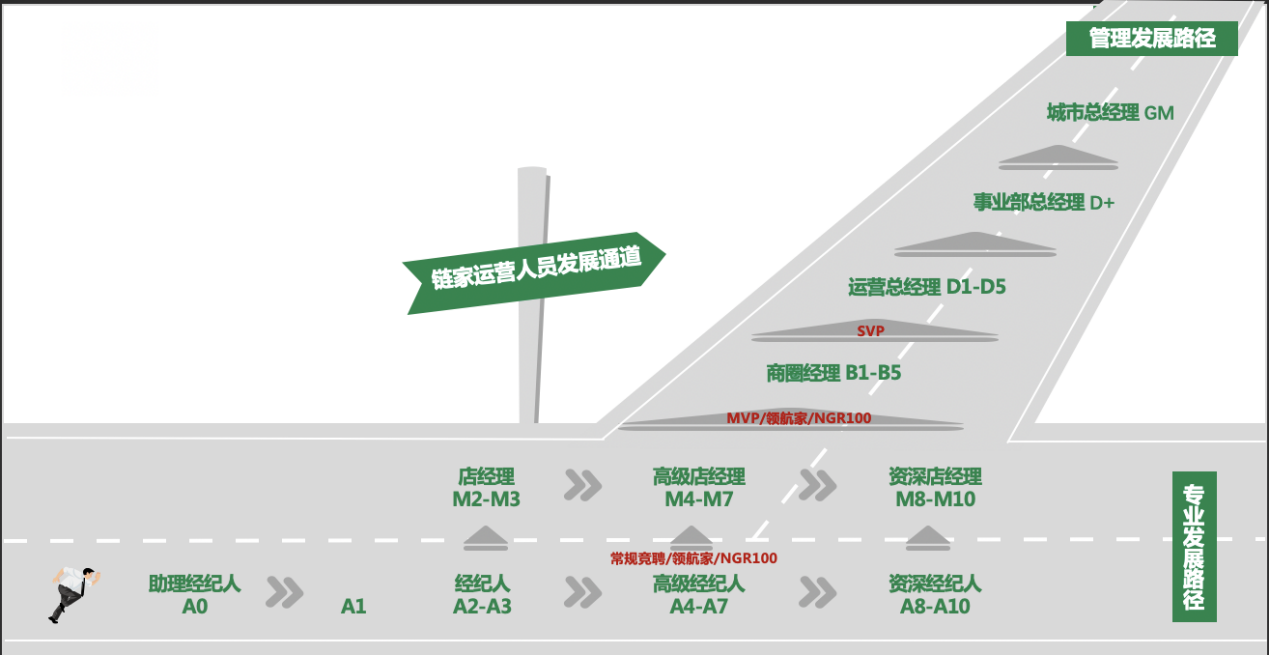 